In what ways can you…?Serve people…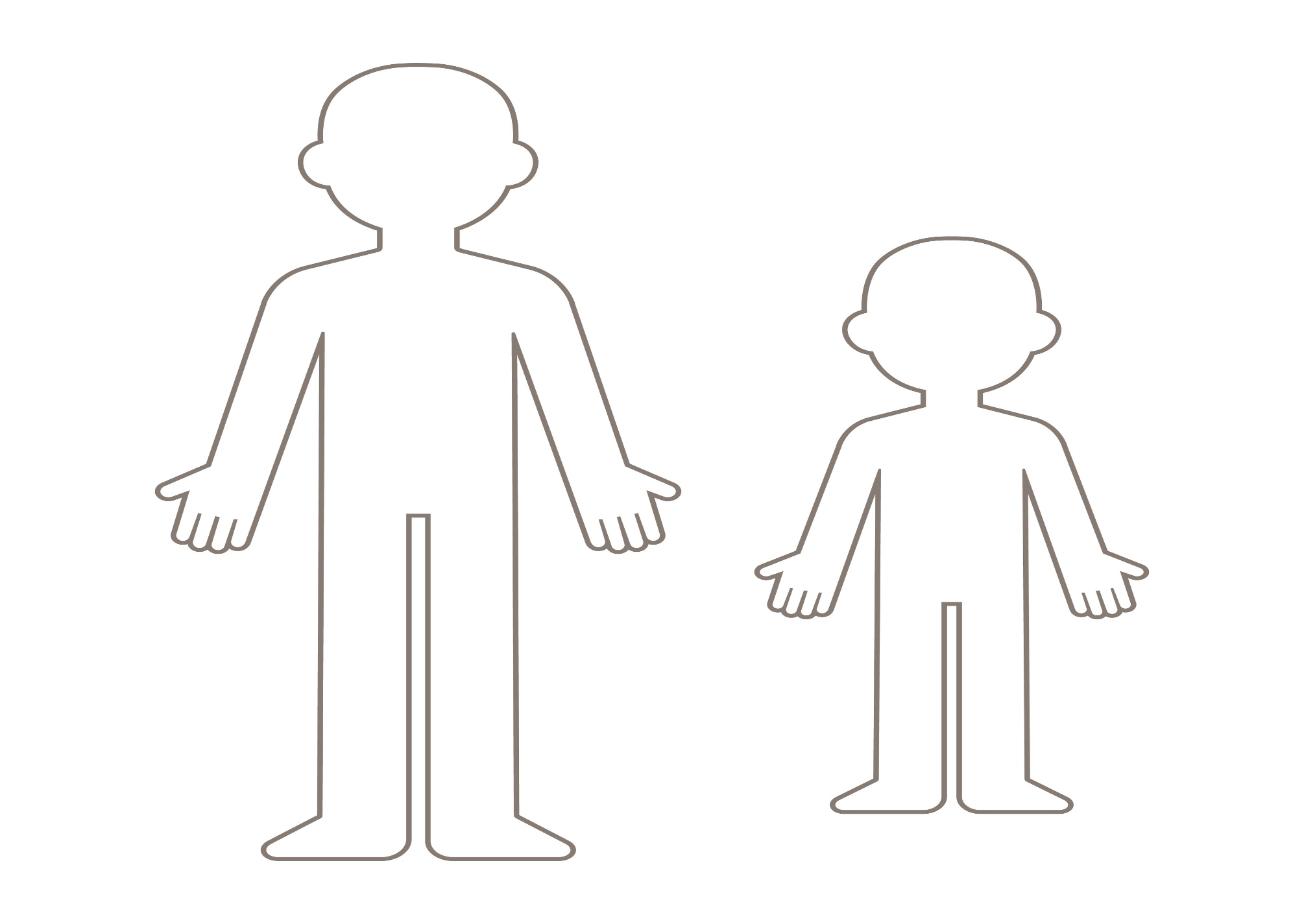 Care for animals…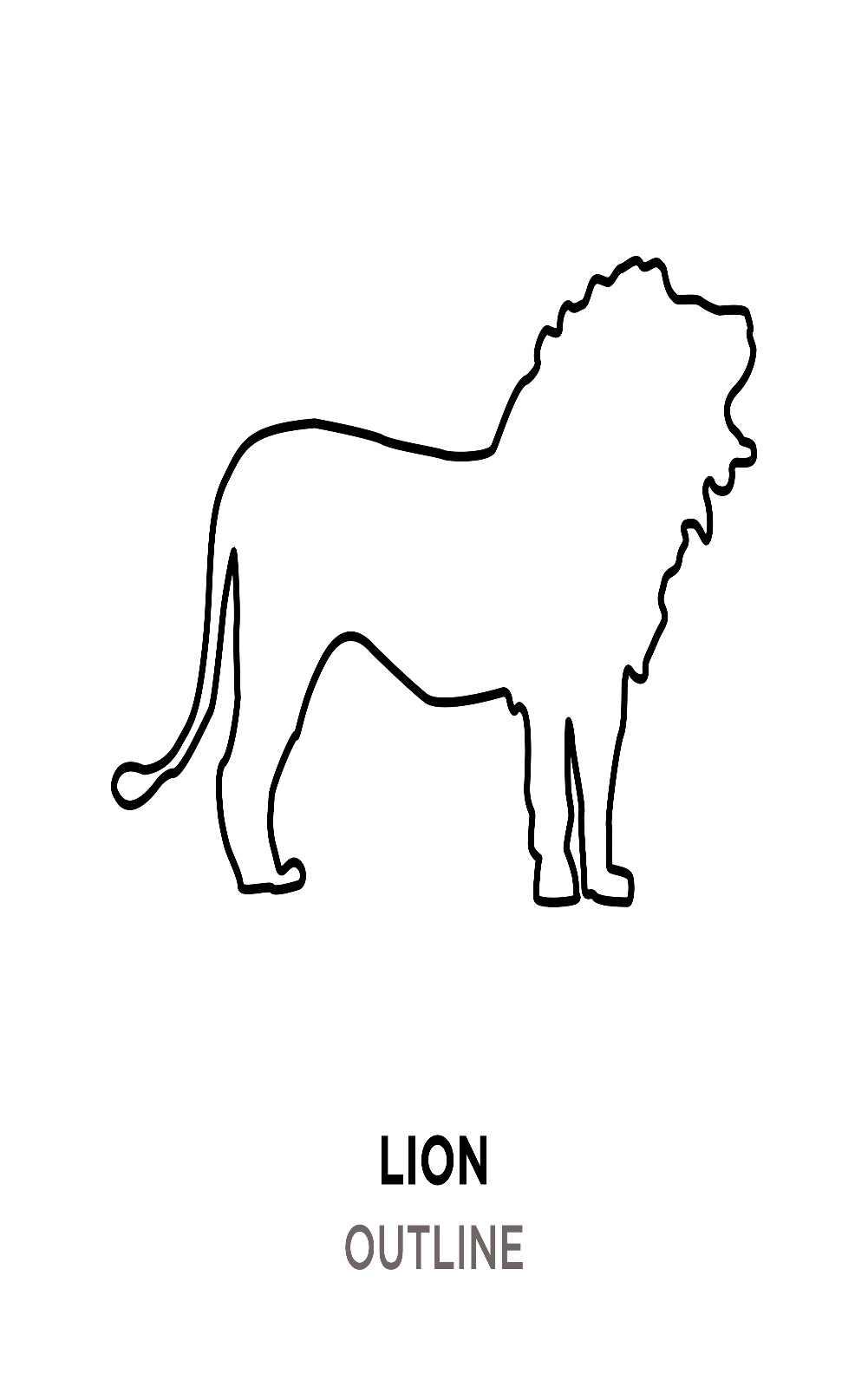 Protect trees and plants…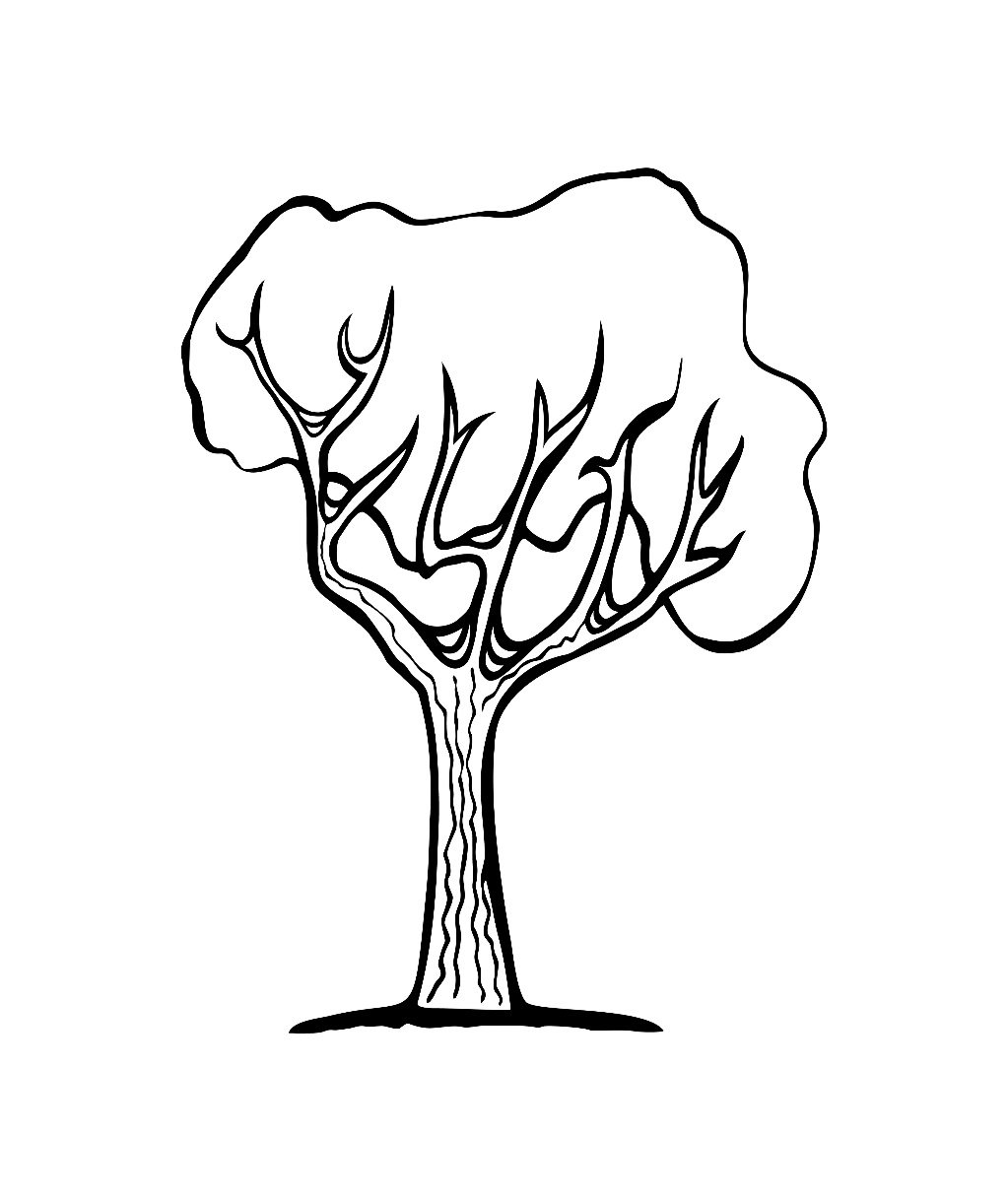 Care for our world…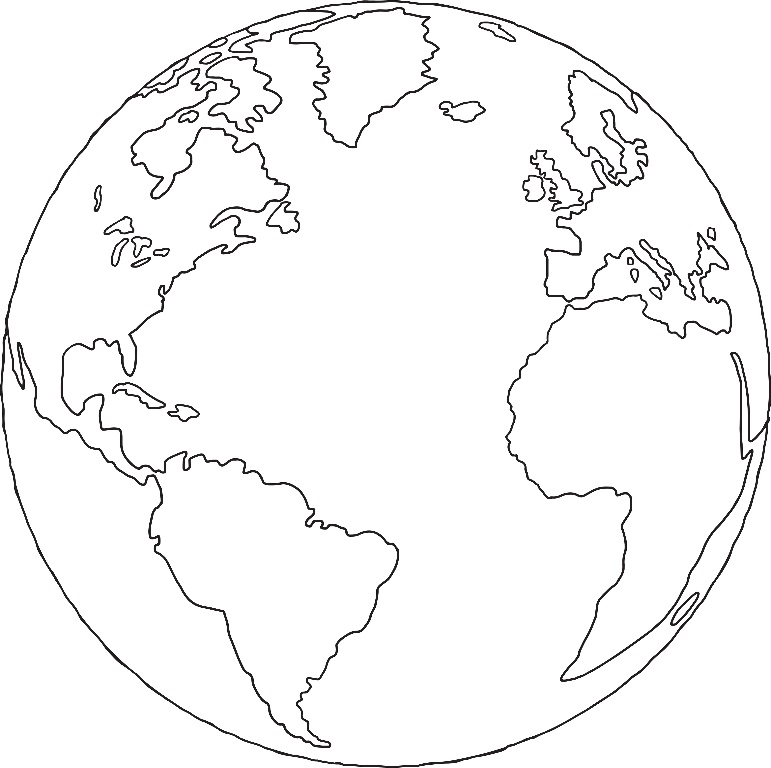 